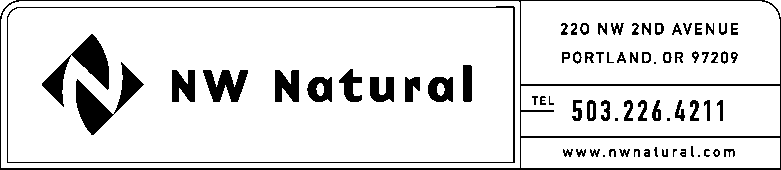 April 29, 2016Steven V. King, Executive Director & SecretaryWashington Utilities & Transportation CommissionRe: 	ANNUAL COMMISSION BASIS REPORT FOR THE TWELVEMONTHS ENDED DECEMBER 31, 2015 WITHOUT WORKPAPERSDear Mr. King:	Enclosed are an original and three copies of the Company’s Annual Commission Basis Report without workpapers for the 12 months ended December 31, 2015. This Report is submitted under WAC 480-90-257. Workpapers will be provided under separate cover.	Please feel free to call me or Kevin McVay at extension 3585 if you have any questions.Sincerely,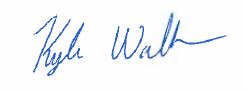 Kyle Walker, CPARates Analystenclosures